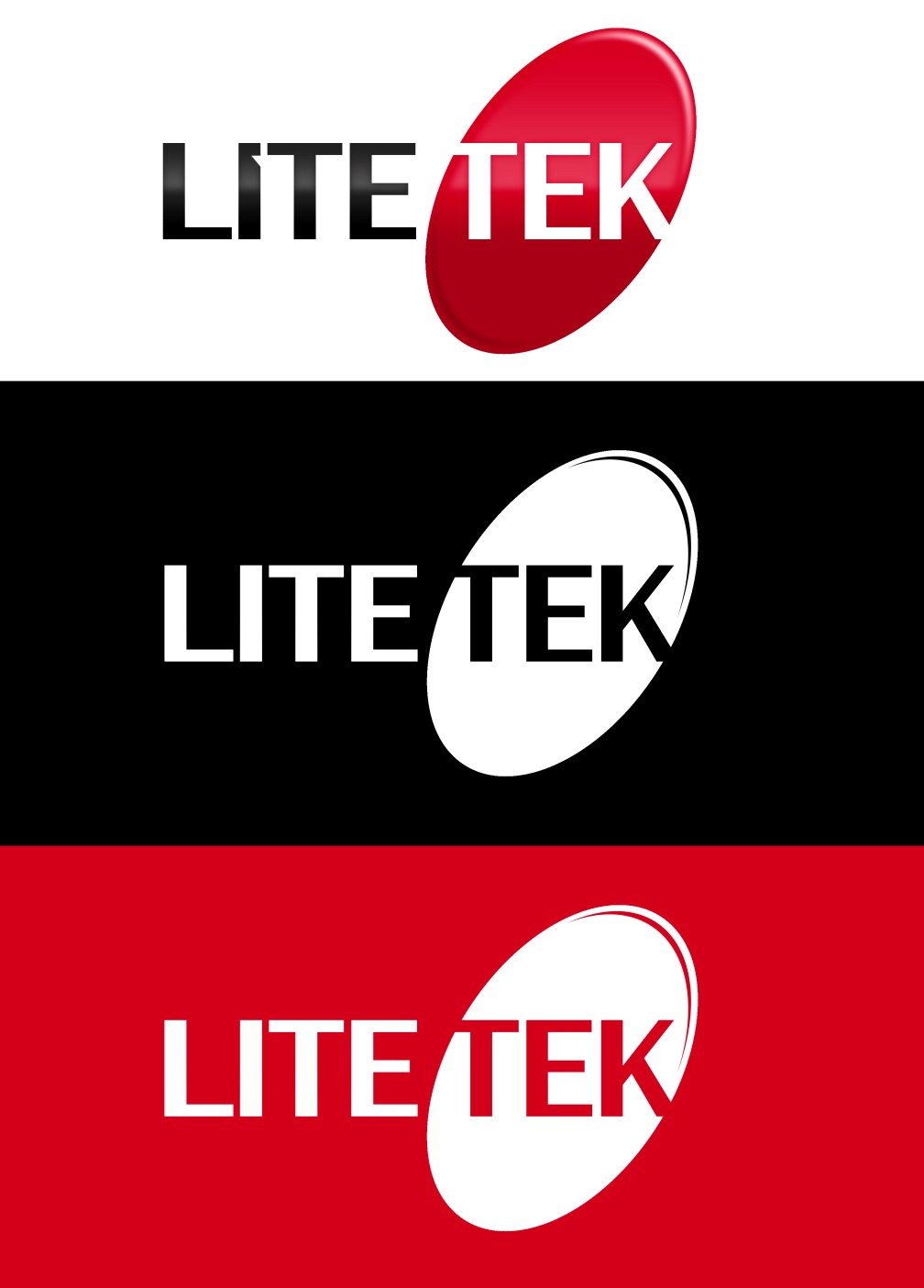 PAR MINI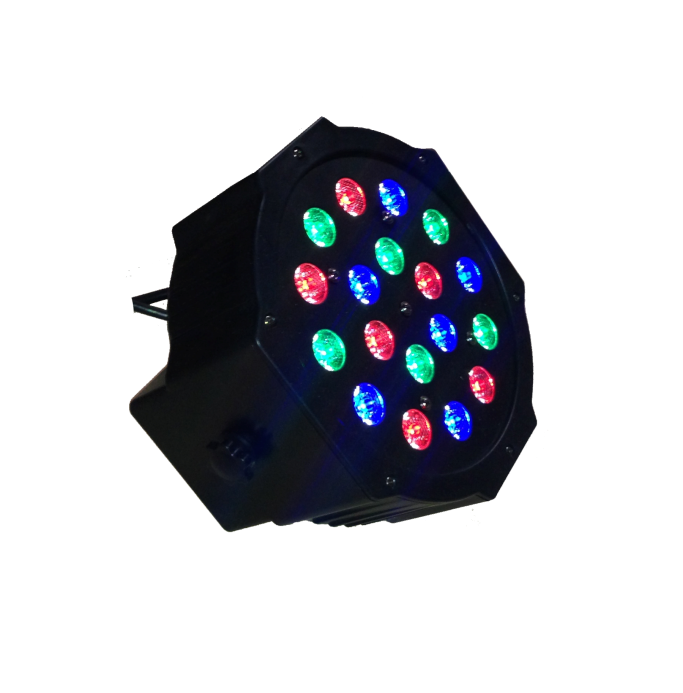 MANUAL DE USUARIOINSTRUCCIONES GENERALESPara optimizar la eficiencia de este producto, por favor lea cuidadosamente este manual de operación para familiarizarse con las operaciones básicas de su unidad. Estas instrucciones contienen información de seguridad importante con relación al uso y mantenimiento del producto.DESEMPACANDO: Gracias por comprar productos de leds Lite Tek. Cada producto ha sido probado a fondo y enviado en perfectas condiciones de operación. Cheque cuidadosamente que la caja de cartón donde se envía, no presente daños, esto puede haber ocurrido durante su transporte. Si el cartón aparece dañado inspeccione cuidadosamente su equipo por cualquier daño y asegúrese que todos los accesorios necesarios para operar la unidad han llegado intactos.INTRODUCCIÓN: El PAR MINI es un proyector de 18 leds de 3 watts, DMX. Es operado vía control DMX, y también puede trabajar sólo, manual y automáticamente.ADVERTENCIA: Para prevenir el riesgo de cualquier choque eléctrico o fuego, no exponga la unidad a lluvia o humedad.PRECAUCIÓN: No hay partes útiles dentro de la unidad. No intente repararlo usted mismo; si lo hace, perderá la garantía. En el improbable caso de que su unidad requiera servicio, por favor contacte con el fabricante o con un distribuidor autorizado.POR FAVOR RECICLE LA ENVOLTURA DE CARTÓN LO MÁS POSIBLEPRECAUCIONES DE SEGURIDADPara reducir el riesgo de choque eléctrico o fuego, no exponga la unidad a lluvia o humedad.Personal Calificado debe ser quien transporte acarree instale y opere este equipo, pero deben referirse a las instrucciones de este manualAsegúrese de conectar la unidad en un receptáculo adecuado al voltaje de operación de la misma.No intente operar esta unidad si el cable de alimentación presenta daños o está roto. no intente remover o romper la punta de tierra física del cable de alimentación de voltaje. esta punta es para reducir el riesgo de un choque eléctrico o fuego en caso de un corto interno.Desconecte la alimentación principal antes de hacer cualquier tipo de conexión.No remueva la tapa bajo ninguna circunstancia. No hay partes útiles dentro.Nunca  opere su unidad si la cubierta es removida.Nunca conecte esta unidad a un dimmer.No intente operar la unidad si está dañada.Esta unidad está capacitada para uso en interiores.Durante largos periodos de desuso, desconéctela de la alimentación de voltaje.Siempre monte esta unidad en lugares seguros y estables.Los cables que conectan la unidad podrían ser dañados si se encuentran en el paso de personas o vehículos.Calor – es muy conveniente situar el equipo lejos de otros que producen o despiden calor, como radiadores o amplificadores, o en un ambiente de 50º C o más.El equipo podría necesitar servicio por personal calificado cuando:El cable de alimentación eléctrica o las conexiones han sido dañadasEl equipo ha sufrido una caída o ha sido salpicado con algún líquido.El equipo ha sido expuesto a lluvia o humedad.El equipo no funciona normalmente o presenta un marcado cambio en su funcionamiento.El voltaje de alimentación es muy importante que se encuentre dentro del rango de operación, ya que, si es diferente, esto acortará el tiempo de vida de la lámpara.Instrucciones de operaciónEl PAR MINI  tiene como propósito la decoración iluminando de color las áreas deseadas interiores.Asegúrese de transportar el equipo en condiciones seguras para q no sufra daño durante la misma.No exponga el equipo a calor excesivo, humedad y ambientes con mucho polvo.Asegúrese de que el equipo sea operado por personal que lo conoce y lo ha usado antes.Guarde el empaque original si necesita enviarlo alguna vez.No trate de hacerle cambios físicos sin la instrucción ni la supervisión de personal calificado.La garantía se perderá si el equipo no es operado según el manual, como indicios de corto circuito, golpes por caída o si presenta alguna. Conexión de señalConecte el XLR macho de su primer cable de señal a la salida DMX512 del controlador y del otro lado conecte el XLR hembra al primer equipo en el conector macho de la base. Puedes conectar varios equipos en la misma cadena.MENÚ DE CONFIGURACIÓNCARTA DMX: 7 CANALESESPECIFICACIONES TECNICASModelo: PAR MINIPosición de Trabajo: Cualquier posición seguraVoltaje: 100 - 240 V / 50-60HzConsumo: 60 WColores: Mezcla de Colores RGBLED: 18pcs 3W LEDs, Rojo x6pcs; Verde x6pcs; Azul x6pcsTiempo de vida de led 80,000 – 100,000 horasDimmer Lineal y EstroboEfecto de ArcoirisPeso: 1.1Kgs, Empacada: 1.5 Kgs.Dimensiones: 230(L) x 230(W) x 165(H) mmDISPLAYDISPLAYFUNCIONMENUd001001 - 512DIRECCION DMXMENUCC00CAMBIO DE COLOR MENUCC00CC00 – CC99AJUSTAR VELOCIDAD LENTO A RAPIDOMENUCP00EFECTO FADEMENUCP00CP00 – CP99AJUSTAR VELOCIDAD LENTO A RAPIDOMENUdE00FADE Y CAMBIO DE COLORMENUdE00dE00 – dE99AJUSTAR VELOCIDAD LENTO A RAPIDOMENUbE00SENSIBILIDAD DE AUDIOMENUbE00bE00 – Be99AJUSTE DE MENOR A MAYORMENUr000AJUSTE MANUAL ROJOMENUr000r000 – r255INTESIDAD DE MENOR A MAYORMENUG000AJUSTE MANUAL VERDEMENUG000G000 – G255INTESIDAD DE MENOR A MAYORMENUb000AJUSTE MANUAL AZULMENUb000b000 – b255INTESIDAD DE MENOR A MAYORCANAL FUNCIONVALOR DMXFUNCION1 DIMMER0 – 255INTENSIDAD GENERAL2  ESTROBO0 – 1SIN FUNCION2 – 255VELOCIDAD DE ESTROBO3 MACRO0 – 50SIN FUNCION51 – 100CAMBIO DE COLOR101 – 150FADE 1151 - 200FADE 2201 - 255ACTIVACION DE SONIDO4 VELOCIDAD DE MACRO0 - 255LENTO A RAPIDO5 ROJO0 – 255INTENSIDAD DE COLOR ROJO6 VERDE0 – 255INTENSIDAD DE COLOR VERDE7 AZUL0 – 255INTENSIDAD DE COLOR  AZUL